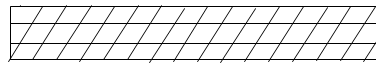 ışık   Işıl   boşa   açık                                      tek   Şenol  almış  taş                              tıraş Şakir olmuş dün                              say  beşer Şükrü beşer                                şort  yeşil  almış Şeyda                               onun Neşe kırıldı dişi                                  şey  Neşet  söyle  bir                         